Term 1Term 2Term 3Term 4Term 5Term 6The Snail and the Whaleby Julia Donaldson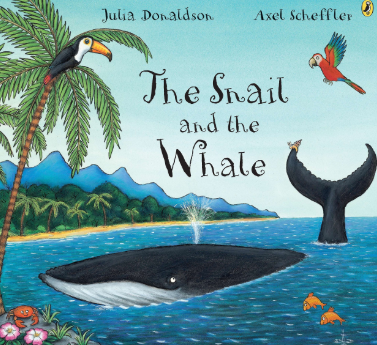 Lila and the Secret of Rainby David Conway and Jude Daly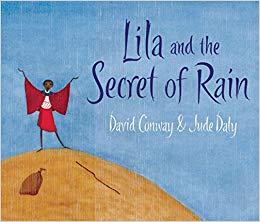 The Colour MonsterBy Anna LLenas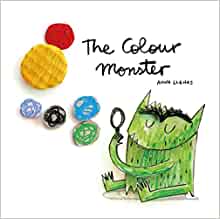 Traction Man is Hereby Mini Grey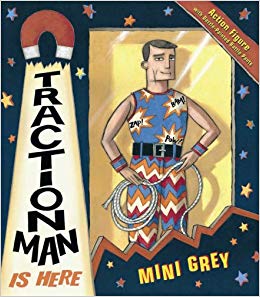 The TunnelBy Anthony Browne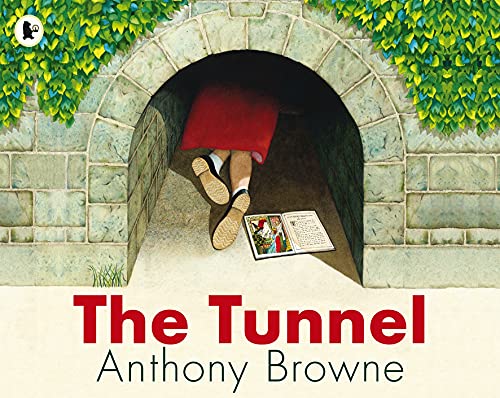 Toby and the Great Fire of Londonby Margaret Nash and Jane Cope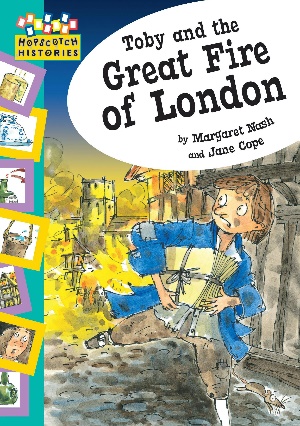 The Secret Sky GardenLinda Sarah & Fiona Lumbers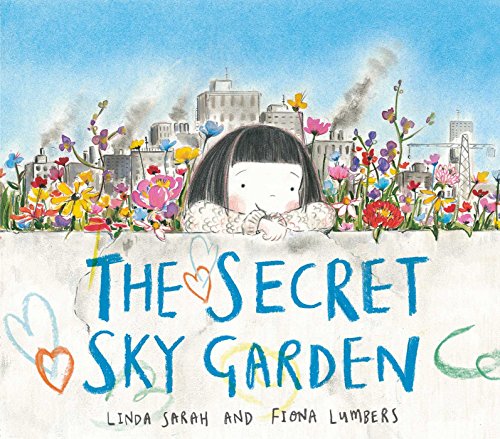 Traditional TalesInto the Forest by Anthony Browne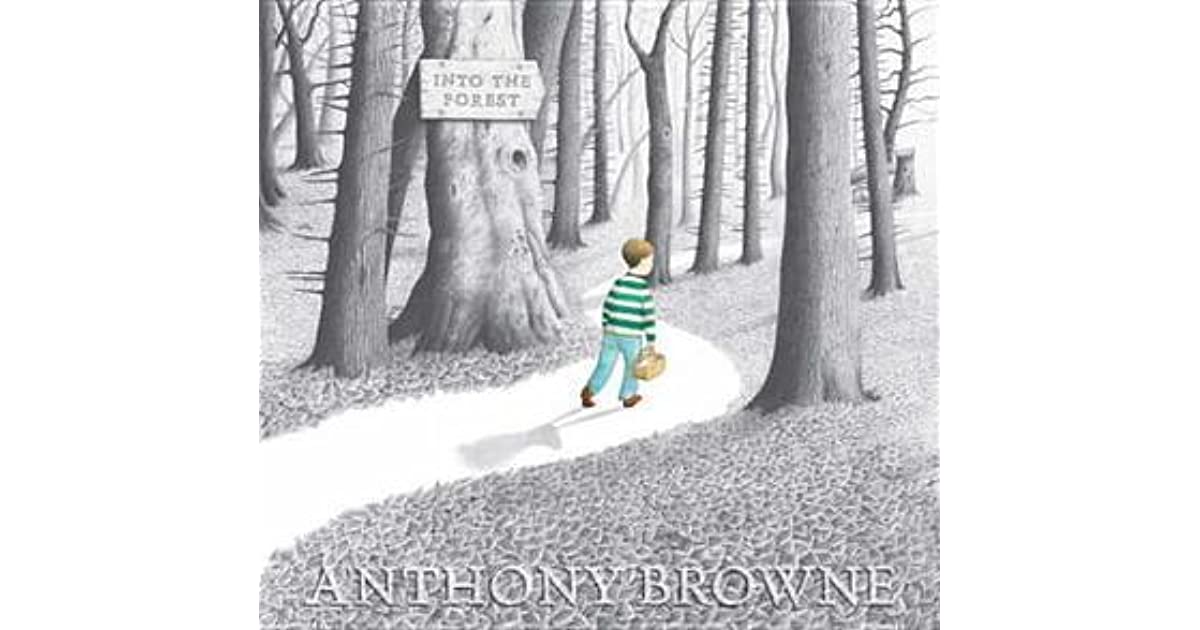 Jim and the Beanstalk By Raymond Briggs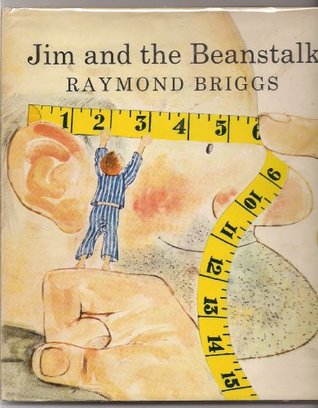 The Titanic for Kids by Joe Fullman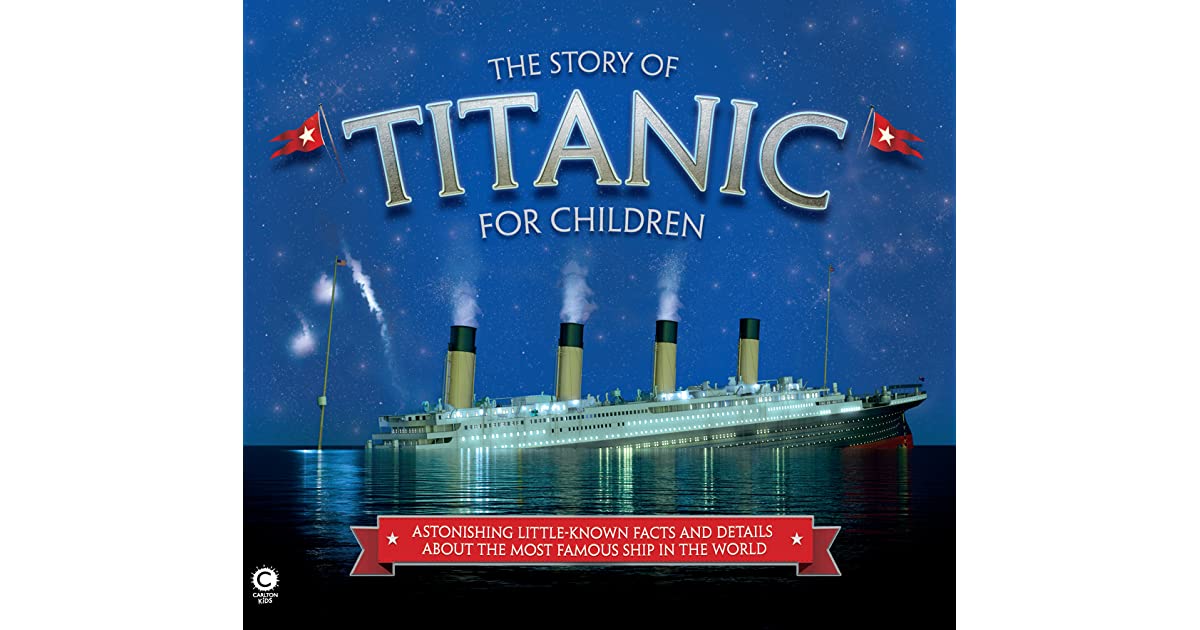 I was There - On Board the TitanicBy Margi McAllister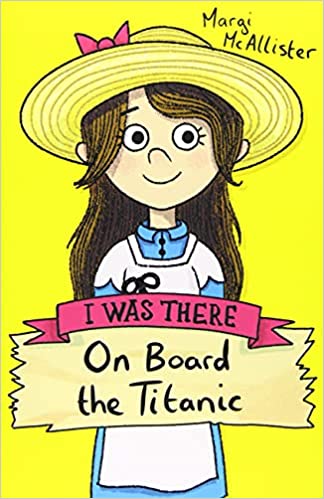 Little Redby Lynn Roberts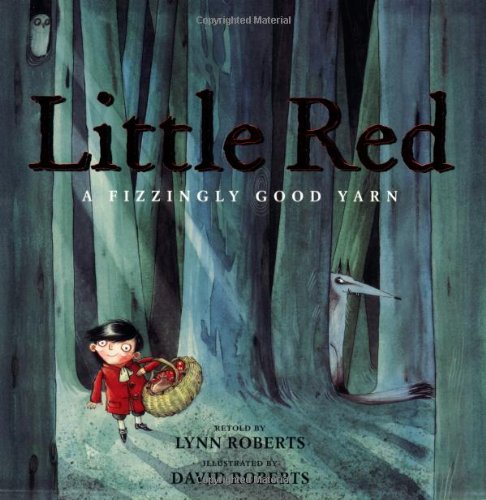 The Magic Fingerby Roald Dahl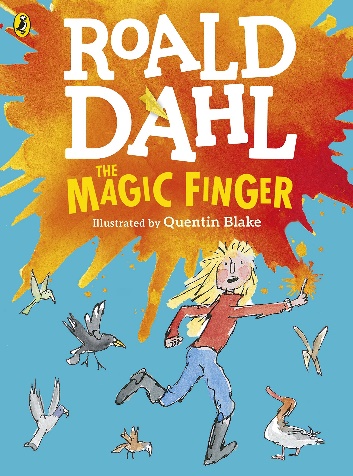 Young, Gifted and BlackBy Jamia Wilson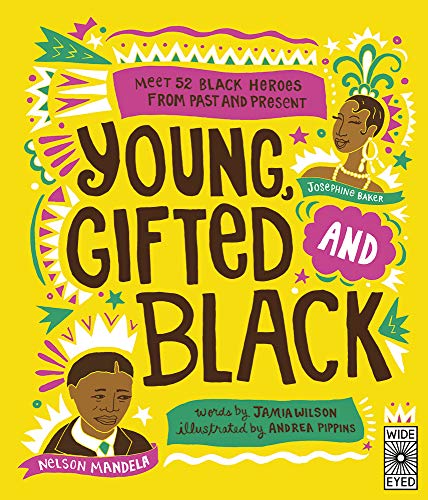 